แบบรายงานผลงานที่เกิดจากการปฏิบัติหน้าที่ ตำแหน่งครู (รายปีการศึกษา)ปีการศึกษา	2562	1. ข้อมูลทั่วไป  ชื่อผู้ขอ นาย/นาง/นางสาว	วัชรพงษ์      		 นามสกุล	เนาวรัตน์		อายุ   31  ปี  คุณวุฒิ	ปริญญาศึกษาศาสตรมหาบัณฑิต  สาขาการบริหารการศึกษา	 ตำแหน่ง ครู  วิทยฐานะ 	ชำนาญการ	    ตำแหน่งเลขที่ 	14914	รับเงินเดือนอันดับ  	คศ. 2	  ขั้น/เงินเดือน 		23,650			บาท    สถานศึกษา/หน่วยงานการศึกษา	โรงเรียนสามพรานวิทยา		เขต/อำเภอ 	สามพราน		  จังหวัด	นครปฐม	 สำนักงานเขตพื้นที่การศึกษา 	มัธยมศึกษา เขต 9				 สังกัดส่วนราชการ	สำนักงานคณะกรรมการการศึกษาขั้นพื้นฐาน					2. วิชา/สาขา/กลุ่มสาระการเรียนรู้ที่ได้รับมอบหมายให้ทำการสอนตามตารางสอน (ให้รายงาน ทุกวิชา/สาขา/กลุ่มสาระการเรียนรู้ ทุกชั้น/ระดับ ที่ได้รับมอบหมายให้ทำการสอนตามตารางสอน  ในกรณีที่จัดการเรียนการสอน เป็นภาคเรียน ให้รายงานเป็นรายภาคเรียน)3. ชั่วโมงการปฏิบัติงาน     3.1 การรายงานภาระงานสอน ก่อนวันที่ 5 กรกฎาคม 2560  จำนวน..........-..........ชั่วโมง     	1) ชั่วโมงสอนตามตารางสอน  จำนวน.........-...........ชั่วโมง  (ให้รายงานทุกวิชา/สาขา/กลุ่มสาระการเรียนรู้ ทุกชั้น/ระดับ ที่ทำการสอน ในกรณีที่จัดการเรียนการสอนเป็นภาคเรียน ให้รายงานเป็นรายภาคเรียน) 2) ภาระงานที่เกี่ยวเนื่องกับการจัดการสอน และภาระงานการพัฒนาคุณภาพการศึกษาของสถานศึกษา จำนวน....................ชั่วโมง3.2 การรายงานชั่วโมงการปฏิบัติงาน  ตั้งแต่วันที่ 5 กรกฎาคม 2560 เป็นต้นไป4. การมีวินัย คุณธรรม จริยธรรม และจรรยาบรรณวิชาชีพ   (1) การถูกลงโทษทางวินัย   ไม่ถูกลงโทษ     ถูกลงโทษ       สถานโทษ................................. คำสั่ง...............................เลขที่............/............. ลงวันที่.................................... ตั้งแต่วันที่....................ถึงวันที่........................... (2) การถูกลงโทษทางจรรยาบรรณวิชาชีพ  ไม่ถูกลงโทษ    ถูกลงโทษ       สถานโทษ................................. คำสั่ง...............................เลขที่............/.............ลงวันที่.................................... ตั้งแต่วันที่....................ถึงวันที่........................... 5. การพัฒนาตามหลักเกณฑ์และวิธีการที่ ก.ค.ศ. กำหนด (ว 22/2560) จำนวน	40	ชั่วโมง     6. ผลการประเมินผลงานที่เกิดจากการปฏิบัติหน้าที่เมื่อสิ้นปีการศึกษา  (3 ด้าน 13 ตัวชี้วัด)   (เมื่อสิ้นปีการศึกษา ให้ข้าราชการครูประเมินผลงานที่เกิดจากการปฏิบัติหน้าที่ของตนเอง โดยให้ประเมิน        ตามตัวชี้วัดการประเมินผลงานที่เกิดจากการปฏิบัติหน้าที่ ตามหนังสือสำนักงาน ก.ค.ศ. ที่ ศธ 0206.3/0635         ลงวันที่ 10 ตุลาคม 2560 และเสนอผู้อำนวยการสถานศึกษาประเมินต่อไป)ข้าพเจ้าขอรับรองว่าข้อมูลดังกล่าวข้างต้นถูกต้องและตรงตามความเป็นจริงทุกประการ พร้อมนี้ได้แนบ เอกสารหลักฐานมาด้วยแล้ว			                                           (ลงชื่อ).............................................................                                            							         	    (นายวัชรพงษ์      เนาวรัตน์)                                            							ตำแหน่ง			ครู			                                               							    วันที่       เดือน                    พ.ศ.              .ความเห็นของคณะกรรมการตรวจสอบและกลั่นกรองข้อมูล       ความเห็น/ข้อสังเกต	จุดเด่น	1. มีการจัดแฟ้มได้สวยงาม ทั้ง 13 แฟ้ม และแยกสีแฟ้มตามหัวข้อได้ชัดเจน	2. เอกสารประกอบแฟ้ม มีหลากหลาย และเนื้อหาตรงตามประเด็น 	สิ่งที่ควรพัฒนา 	1. แฟ้ม 13 ตัวชี้วัดควรมีตาราง หรือเพิ่มตาราง หมายเลขเอกสาร เช่น	แล้วปิดหมายเลขเอกสารที่ตัวเล่มด้วย จะทำให้สะดวกในการตรวจสอบเพราะหลายหัวข้อใช้เอกสารเดียวกัน ถ้ามีหมายเลขกำกับจะง่ายในการตรวจสอบ และควรจัดวางเรียงตามหมายเลขที่กำกับส่วนที่ถ่ายเอกสารมาเข้าแฟ้มบางส่วนก็ควรมีใบแทรก บอกหัวข้อที่อ้างอิงสำหรับเรื่องไหนไม่มีเอกสารหลักฐานไม่ต้องใส่ ปล่อยว่าง ครั้งต่อไปจะได้พยายามจัดเก็บให้ครบ (แต่ถ้าหาได้พยายามหาให้ครบ)	2. ควรเพิ่มภาพกิจกรรมต่างๆ ที่กล่าวถึงทุกกิจกรรม เพื่อเป็นหลักฐานการทำกิจกรรมนั้นๆ และมีการบรรยายใต้ภาพ ว่ากำลังทำอะไร	3. ตัวชี้วัดที่ 2  ให้เพิ่มแผนอีก 1 หน่วยการเรียนรู้ ให้ครบทั้ง 2 ภาคเรียน	4. ตัวชี้วัดที่ 3 ให้ปรับปรุงแผนที่เน้นกระบวนการ active learning  การบันทึกหลังสอนให้แยก K P A ให้ชัด และเขียนแนวทางการนำผลการจัดการเรียนรู้ไปพัฒนา	5. ตัวชี้วัดที่ 6  เพิ่มการบันทึกการสร้างสื่อและพัฒนาสื่อที่สอดคล้องกับแผน	6. ตัวชี้วัดที่ 7  เพิ่มการประเมินผลคุณภาพเครื่องมือการประเมินผล เช่นผลการวิเคราะห์ข้อสอบ เขียนแนวทางการพัฒนา ปรับปรุงเครื่องมือวัดประเมินผล	7. ตัวชี้วัดที่ 9  เพิ่มการรายงานการบริหารจัดการชั้นเรียน และเพิ่มบันทึกโฮมรูมให้ครบ 2 ภาคเรียน มีภาพประกอบ	8. ตัวชี้วัดที่ 10 เพิ่มภาพกิจกรรมการเยี่ยมบ้าน	9. ตัวชี้วัดที่ 11 เพิ่มบันทึกการใช้สารสนเทศในการเสริมสร้างและพัฒนานักเรียน และเพิ่มภาพกิจกรรมในการทำสารสนเทศ	10. ตัวชี้วัดที่ 12 เพิ่มผลการวิเคราะห์สมรรถนะหลักสมรรถนะประจำสายงาน	11. ตัวชี้วัดที่ 13 เพิ่มรายงานเครือข่ายชุมชนการเรียนรู้ทางวิชาชีพผ่านสื่อ เช่น ห้องสมุด digital เป็นต้น     (ลงชื่อ)......................................................กรรมการ            (ลงชื่อ)......................................................กรรมการ             	      (นางวาสนา    ป้องสกุลวงศ์)                                         (นางสาวเอมอร    ชูทัน)                                          (ลงชื่อ)......................................................ประธานกรรมการ 							              (นายสำเภา    ปู่เพี้ยน)       				วันที่       เดือน                    พ.ศ.              .ความเห็นของผู้อำนวยการสถานศึกษา  	จุดเด่น	1. ผู้ขอประเมินมีความสามารถในการจัดทำงาน 3 ด้าน 13  ตัวชี้วัดอย่างเป็นระบบ มีลำดับขั้นตอน โดยสามารถเป็นแบบอย่างที่ดีกับเพื่อนครูในโรงเรียนและเป็นที่ยอมรับถึงความสามารถจากบุคคล 	2. ผู้ขอประเมินมีความสามารถในการจัดทำหลักสูตร การออกแบบหน่วยการเรียนรู้ กลยุทธ์ในการจัดการเรียนรู้ การวัดประเมินผลเป็นอย่างดี มีการวิเคราะห์หลักสูตร การพัฒนาหลักสูตรและการนำหลักสูตรไปใช้งานจริง จนเป็นที่ยอมรับของบุคคล	3. ผู้ขอประเมินมีการจัดทำแฟ้มงานอย่างเป็นระบบ สามารถตรวจสอบได้ มีร่องหลักรอยหลักฐานที่ชัดเจนตามตัวชี้วัดต่าง ๆ และเป็นแบบอย่างที่ดีแก่เพื่อนร่วมงานและเพื่อนร่วมวิชาชีพได้เป็นอย่างดี	4. ผู้ขอประเมินมีการประมวลความรู้เกี่ยวกับการพัฒนาวิชาการและวิชาชีพ เป็นเอกสารทางวิชาการและมีการเผยแพร่ เอกสาร สื่อ นวัตกรรมให้กับเพื่อนร่วมงาน เพื่อนร่วมวิชาชีพ นักเรียน และผู้สนใจทั่วไป													สิ่งที่ควรพัฒนา 	1.เอกสารบางอย่างไม่มีคำนำ สารบัญ เลขหน้ากำกับ วันเดือนปีที่จัดทำ	ความเห็น/ข้อสังเกต	เมื่อมีการศึกษาค้นคว้า ควรมีการทำบันทึกเป็นเอกสาร หลักฐานอย่างเป็นระบบ สามารถตรวจสอบได้ 		                                           (ลงชื่อ).............................................................                                           						       	     (นายสมเกียรติ     ปทุมสูติ)                                         						    ตำแหน่ง ผู้อำนวยการโรงเรียนสามพรานวิทยา                                            					                วันที่       เดือน                    พ.ศ.              .บันทึกประวัติการปฏิบัติงาน ปีการศึกษา 2562ตั้งแต่วันที่ 16 พฤษภาคม 2562 ถึงวันที่ 15 พฤษภาคม 2563ชื่อ นายวัชรพงษ์    เนาวรัตน์	ตำแหน่ง ครู   วิทยฐานะ ชำนาญการโรงเรียนสามพรานวิทยา	สำนักงานเขตพื้นที่การศึกษามัธยมศึกษา เขต 9สำนักงานคณะกรรมการการศึกษาขั้นพื้นฐาน1. ชั่วโมงสอนตามตารางสอน จำนวน  561  ชั่วโมง - นาทีภาคเรียนที่  1/2562 ทำการสอน 5 รายวิชา จำนวน 16 คาบ/สัปดาห์ภาคเรียนที่ 2/2562 ทำการสอน 5 รายวิชา จำนวน 18 คาบ/สัปดาห์2. ภาระงานที่เกี่ยวเนื่องกับการจัดการสอน และภาระงานการพัฒนาคุณภาพการศึกษาของสถานศึกษา 	ตั้งแต่วันที่ 16 พฤษภาคม 2562 ถึงวันที่ 15 พฤษภาคม 2563 ข้าพเจ้าได้ปฏิบัติหน้าที่ดังรายการที่แสดงข้างล่างนี้ เป็นเวลา จำนวน 1,765 ชั่วโมง และนอกเหนือจากนี้ข้าพเจ้าได้ปฏิบัติหน้าที่ต่างๆ ตามคำสั่งของโรงเรียนที่ได้รับมอบหมายอย่างสม่ำเสมอ เต็มใจ เต็มเวลาและเต็มความรู้ความสามารถ ดังนี้   2.1 งานสนับสนุนการจัดการเรียนรู้ (ไม่รวม PLC) จำนวน 1,000 ชั่วโมง1. ปฏิบัติหน้าที่หัวหน้างานอาคารสถานที่	ตามคำสั่งโรงเรียนสามพรานวิทยา ที่ 442/2562 ลงวันที่  7 ต.ค. 2562 (240 ชั่วโมง)2. ปฏิบัติหน้าที่หัวหน้าคณะหางนกยูง ตามคำสั่งโรงเรียนสามพรานวิทยา ที่ 160/2562 ลงวันที่  29 เม.ย. 2562 (240 ชั่วโมง)3. ปฏิบัติหน้าที่หัวหน้างานส่งเสริมคุณธรรมจริยธรรม ตามคำสั่งโรงเรียนสามพรานวิทยา ที่ 154/2562 ลงวันที่  29 เม.ย. 2562 (160 ชั่วโมง)4. ปฏิบัติหน้าที่หัวหน้างานกิจการนักเรียน ตามคำสั่งโรงเรียนสามพรานวิทยา ที่ 151/2562 ลงวันที่  29 เม.ย. 2562 (160 ชั่วโมง)5. ปฏิบัติหน้าที่ครูที่ปรึกษานักเรียนชั้นมัธยมศึกษาปีที่ 4/6 ตามคำสั่งโรงเรียนสามพรานวิทยา ที่ 147/2562 ลงวันที่  29 เม.ย. 2562 (40 ชั่วโมง)6. ปฏิบัติหน้าที่ผู้ช่วยผู้อำนวยการฝ่ายบริหารทั่วไปตามคำสั่งโรงเรียนสามพรานวิทยา ที่ 410/2562 ลงวันที่  20 ก.ย. 2562  (160 ชั่วโมง)   2.2 การมีส่วนร่วมในชุมชนการเรียนรู้ทางวิชาชีพ  (PLC) จำนวน 84 ชั่วโมง	ตั้งแต่วันที่ 16 พฤษภาคม 2562 ถึงวันที่ 15 พฤษภาคม 2563 ข้าพเจ้าได้มีส่วนร่วมในชุมชนวิชาชีพ      จำนวน 84 ชั่วโมง ดังเอกสารเล่มบันทึกที่แนบงานตอบสนองนโยบายและจุดเน้น จำนวน 120 ชั่วโมงปฏิบัติหน้าที่ โครงการโรงเรียนคุณธรรม สพฐ. ( 40 ชั่วโมง)ปฏิบัติหน้าที่ กิจกรรมลดเวลาเรียน – เพิ่มเวลารู้ ( 40 ชั่วโมง)ปฏิบัติหน้าที่ โรงเรียนสุจริต ( 40 ชั่วโมง)	รวมจำนวนชั่วโมงตามตารางสอน งานสนับสนุนการจัดการเรียนรู้ (ไม่รวม PLC) การมีส่วนร่วมในชุมชนการเรียนรู้ทางวิชาชีพ (PLC) และงานตอบสนองนโยบายและจุดเน้นตั้งแต่วันที่ 16 พฤษภาคม 2562 ถึงวันที่ 15 พฤษภาคม 2563 คือ 1,765 ชั่วโมง3. การพัฒนาตามหลักเกณฑ์และวิธีการที่ ก.ค.ศ. กำหนด (ว 22/2560)ข้าพเจ้าขอรับรองว่าข้อมูลดังกล่าวข้างต้นถูกต้องและตรงตามความจริงทุกประการ			                                           (ลงชื่อ).............................................................                                            							         	    (นายวัชรพงษ์      เนาวรัตน์)                                            							  ตำแหน่ง	   ครู    วิทยฐานะ  ชำนาญการ                                               							 วันที่       เดือน                    พ.ศ.              .ข้าพเจ้าขอรับรองว่าข้อมูลดังกล่าวข้างต้นถูกต้องและตรงตามความจริงทุกประการ		                                           (ลงชื่อ).............................................................                                           						       	     (นายสมเกียรติ     ปทุมสูติ)                                         						    ตำแหน่ง ผู้อำนวยการโรงเรียนสามพรานวิทยา                                            					                วันที่       เดือน                    พ.ศ.              .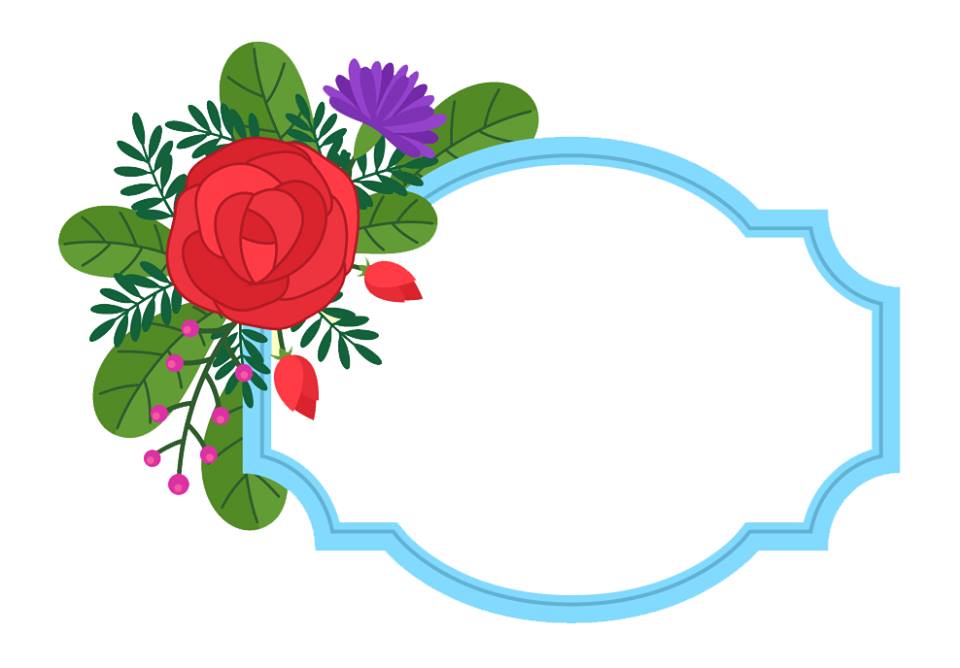 ภาคผนวกคำสั่งแต่งตั้งคณะกรรมการกลั่นกรองและตรวจสอบเอกสารการประเมินผลงานที่เกิดจากการปฏิบัติหน้าที่ภาคผนวกบันทึกเอกสารหลักฐาน/ร่องรอยการกลั่นกรองและตรวจสอบเอกสารการประเมินผลงานที่เกิดจากการปฏิบัติหน้าที่ภาคผนวกภาพประกอบการกลั่นกรองและตรวจสอบเอกสารการประเมินผลงานที่เกิดจากการปฏิบัติหน้าที่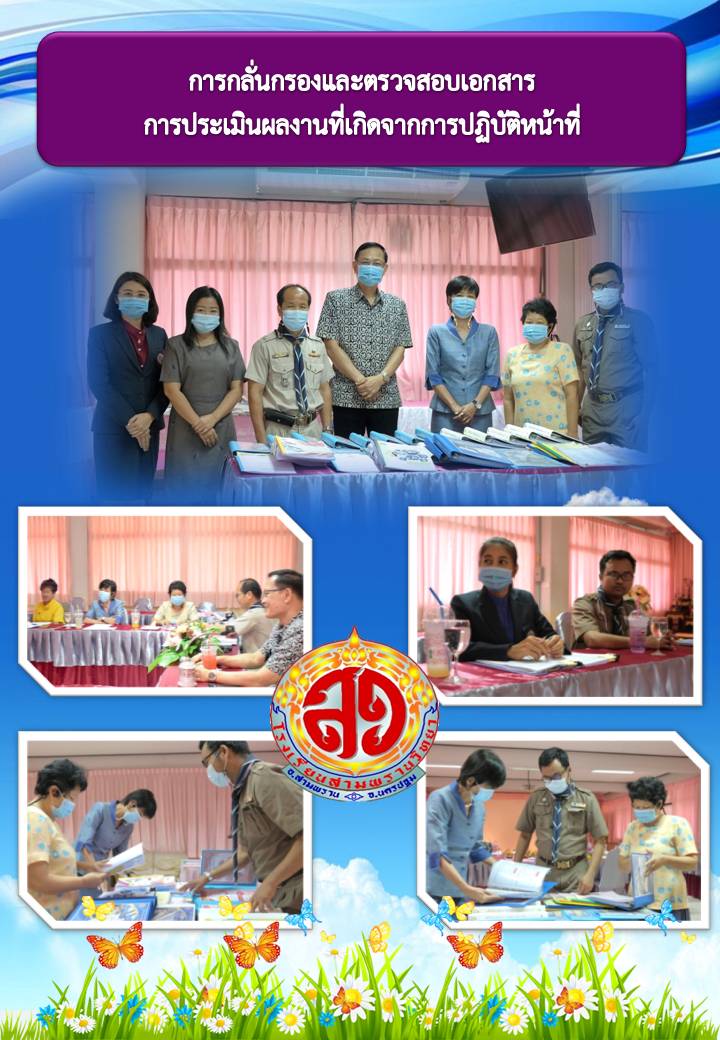 		  ภาคผนวก		  ตารางสอนโรงเรียนสามพรานวิทยา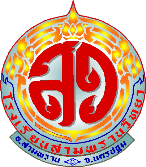 		  ภาคผนวก		  คำสั่งที่ได้รับมอบหมายงานต่างๆภาระงานที่เกี่ยวเนื่องกับการจัดการสอน และภาระงานการพัฒนาคุณภาพการศึกษาของสถานศึกษา    จำนวน	1,000	ชั่วโมงภาคผนวกหลักฐานประกอบการประเมินผลงานที่เกิดจากการปฏิบัติหน้าที่ตำแหน่งครูปีการศึกษา  2562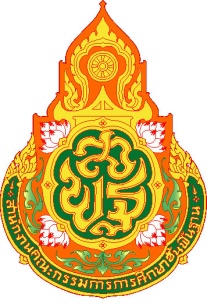 แบบรายงานผลงานที่เกิดจากการปฏิบัติหน้าที่ ตำแหน่งครู (รายปีการศึกษา)ปีการศึกษา 2562นายวัชรพงษ์    เนาวรัตน์ตำแหน่ง ครู วิทยฐานะ ชำนาญการโรงเรียนสามพรานวิทยา  อำเภอสามพราน  จังหวัดนครปฐมสำนักงานเขตพื้นที่การศึกษามัธยมศึกษา เขต 9สำนักงานคณะกรรมการการศึกษาขั้นพื้นฐาน  กระทรวงศึกษาธิการภาคเรียนวิชา/สาขา/กลุ่มสาระการเรียนรู้ชั้น/ระดับจำนวนชั่วโมงสอน(ชั่วโมง/สัปดาห์)1ค32101 คณิตศาสตร์ 3ม.5/1 – 5/35 ชั่วโมง 30 นาที1ค33201 คณิตศาสตร์เพิ่มเติม 5ม.6/1 – 6/25 ชั่วโมง 30 นาที1I 32101 การค้นคว้าอิสระ ม.5ม.5/41 ชั่วโมง 50 นาที1ก20901 ชุมนุมคณิตศาสตร์ม.1 - 655 นาที1ก23905 กิจกรรมลูกเสือเนตรนารี ม.3ม.355 นาที2ค32102 คณิตศาสตร์ 4ม.5/1 – 5/47 ชั่วโมง 20 นาที2ค33202 คณิตศาสตร์เพิ่มเติม 6ม.6/1 – 6/25 ชั่วโมง 30 นาที2I 32102 การค้นคว้าอิสระ ม.5ม.5/41 ชั่วโมง 50 นาที2ก20902 ชุมนุมคณิตศาสตร์ม.1 - 655 นาที2ก23906 กิจกรรมลูกเสือเนตรนารี ม.3ม.355 นาทีภาคเรียนวิชา/สาขา/กลุ่มสาระการเรียนรู้ชั้น/ระดับจำนวน (ชั่วโมง)--------------------ภาคเรียนภาระงานจำนวน (ชั่วโมง)---------------ชั่วโมงการปฏิบัติงานจำนวน (ชั่วโมง)1) ชั่วโมงสอนตามตารางสอน561 ชั่วโมง2) งานสนับสนุนการจัดการเรียนรู้  (ไม่รวม PLC)1,000 ชั่วโมง3) การมีส่วนร่วมในชุมชนการเรียนรู้ทางวิชาชีพ (PLC)84 ชั่วโมง4) งานตอบสนองนโยบายและจุดเน้น120 ชั่วโมงรวม1,765 ชั่วโมงปี พ.ศ.หลักสูตรรหัสหลักสูตรหน่วยงานที่จัดระหว่างวันที่จำนวน (ชั่วโมง)2562หลักสูตรโครงการโรงเรียนปลอดภัยในประเทศไทย หลักสูตรการลดความเสี่ยงภัยพิบัติธรรมชาติและการปรับตัวรับการเปลี่ยนแปลงสภาพภูมิอากาศ62037กระทรวงศึกษาธิการ มูลนิธิศุภนิมิตแห่งประเทศไทย และ Save the Children1 - 3 ธ.ค. 2562202563หลักสูตรอบรมออนไลน์การจัดการเรียนรู้วิทยาการคำนวณสำหรับครูมัธยมศึกษาปีที่ 4-6 CODING ONLINE GRADE 10-12 TEACHER (C4T-963022สถาบันส่งเสริมการสอนวิทยาศาสตร์และเทคโนโลยี (สสวท.)18 มี.ค. 256320ตัวชี้วัดผลการประเมินตนเองผลการประเมินตนเองผลการประเมินตนเองผลการประเมินตนเองผลการประเมินตนเองผลการประเมินของผู้อำนวยการสถานศึกษาตัวชี้วัดระดับคุณภาพระดับคุณภาพระดับคุณภาพระดับคุณภาพระดับคุณภาพผลการประเมินของผู้อำนวยการสถานศึกษาตัวชี้วัด12345ระดับคุณภาพ/เหตุผล1. ด้านการจัดการเรียนการสอน 1.1 การสร้างและหรือพัฒนาหลักสูตรระดับ  3   เหตุผล มีการดำเนินการดังนี้1. วิเคราะห์หลักสูตรมาตรฐานการเรียนรู้และตัวชี้วัดและ/หรือ ผลการเรียนรู้และนำไปจัดทำรายวิชาและหน่วยการเรียนรู้ให้ สอดคล้องกับมาตรฐานการเรียนรู้ ตัวชี้วัด และ/หรือผลการ เรียนรู้2. ปรับประยุกต์หลักสูตรรายวิชา และหน่วยการเรียนรู้ ให้สอดคล้องกับบริบทของสถานศึกษาผู้เรียน ท้องถิ่น และสามารถนำไปปฏิบัติได้จริง3. ประเมินผลการใช้หลักสูตรอย่างเป็นระบบและนำผลการประเมินการใช้หลักสูตรมาปรับปรุงพัฒนาให้มีคุณภาพสูงขึ้นดังหลักฐานประกอบคือ แฟ้มรายงานเกิดจากการปฏิบัติหน้าที่ ตำแหน่งครู ปีการศึกษา 2562 แฟ้มตัวชี้วัด 1.1ตัวชี้วัดผลการประเมินตนเองผลการประเมินตนเองผลการประเมินตนเองผลการประเมินตนเองผลการประเมินตนเองผลการประเมินของผู้อำนวยการสถานศึกษาตัวชี้วัดระดับคุณภาพระดับคุณภาพระดับคุณภาพระดับคุณภาพระดับคุณภาพผลการประเมินของผู้อำนวยการสถานศึกษาตัวชี้วัด12345ระดับคุณภาพ/เหตุผล1.2 การจัดการเรียนรู้ 1.2.1 การออกแบบหน่วยการเรียนรู้ระดับ  3  เหตุผล มีการดำเนินการดังนี้1. ออกแบบหน่วยการเรียนรู้โดยการปรับประยุกต์ให้สอดคล้อง กับบริบทของสถานศึกษา ท้องถิ่นและเหมาะสมกับผู้เรียน2. มีกิจกรรมการเรียนรู้ด้วยวิธีการปฏิบัติที่สอดคล้องกับธรรมชาติของสาระการเรียนรู้อย่างหลากหลายและสามารถนำไปปฏิบัติได้จริง3. ประเมินผลการใช้หน่วยการเรียนรู้และนำผลการประเมินมา ปรับปรุงพัฒนาให้มีคุณภาพสูงขึ้นดังหลักฐานประกอบ คือแฟ้มรายงานเกิดจากการปฏิบัติหน้าที่ ตำแหน่งครู ปีการศึกษา 2562 แฟ้มตัวชี้วัด 1.2ตัวชี้วัดผลการประเมินตนเองผลการประเมินตนเองผลการประเมินตนเองผลการประเมินตนเองผลการประเมินตนเองผลการประเมินของผู้อำนวยการสถานศึกษาตัวชี้วัดระดับคุณภาพระดับคุณภาพระดับคุณภาพระดับคุณภาพระดับคุณภาพผลการประเมินของผู้อำนวยการสถานศึกษาตัวชี้วัด12345ระดับคุณภาพ/เหตุผล     1.2.2 การจัดทำแผนการจัดการเรียนรู้/                 แผนการจัดการศึกษาเฉพาะ            บุคคล(IEP)/แผนการสอน             รายบุคคล(IIP)/แผนการจัด                  ประสบการณ์ระดับ  3   เหตุผล มีการดำเนินการดังนี้1. วิเคราะห์ผู้เรียนเป็นรายบุคคล2. จัดทำแผนการจัดการเรียนรู้สอดคล้องกับการออกแบบ หน่วยการเรียนรู้ ธรรมชาติของผู้เรียนและบริบทของ สถานศึกษาและท้องถิ่นที่มีองค์ประกอบครบถ้วนตามรูปแบบที่ หน่วยงานการศึกษาหรือส่วนราชการต้นสังกัดกำหนดและ สามารถนำไปปฏิบัติได้จริง3. มีกิจกรรมการเรียนรู้สอดคล้องกับธรรมชาติของสาระการ เรียนรู้และผู้เรียน4. มีบันทึกหลังการสอนที่สอดคล้องกับจุดประสงค์การเรียนรู้ และนำผลมาพัฒนาแผนการจัดการเรียนรู้5. เป็นแบบอย่างที่ดีและให้คำแนะนำด้านการจัดทำแผนการจัดการเรียนรู้ดังหลักฐานประกอบคือ แฟ้มรายงานเกิดจากการปฏิบัติหน้าที่ ตำแหน่งครู ปีการศึกษา 2562 แฟ้มตัวชี้วัด 1.2.2ตัวชี้วัดผลการประเมินตนเองผลการประเมินตนเองผลการประเมินตนเองผลการประเมินตนเองผลการประเมินตนเองผลการประเมินของผู้อำนวยการสถานศึกษาตัวชี้วัดระดับคุณภาพระดับคุณภาพระดับคุณภาพระดับคุณภาพระดับคุณภาพผลการประเมินของผู้อำนวยการสถานศึกษาตัวชี้วัด12345ระดับคุณภาพ/เหตุผล     1.2.3 กลยุทธ์ในการจัดการเรียนรู้ระดับ  3   เหตุผล มีการดำเนินการดังนี้1. จัดการเรียนรู้โดยใช้รูปแบบ เทคนิค และวิธีการ ที่เน้น วิธีการปฏิบัติมีความหลากหลาย ใช้สื่อ นวัตกรรม เทคโนโลยี การจัดการเรียนรู้ การวัดผลและประเมินผลตามแผนการจัดการเรียนรู้ที่สอดคล้องกับมาตรฐานการเรียนรู้ ตัวชี้วัด หรือ ผลการเรียนรู้ จุดประสงค์การเรียนรู้และสอดคล้องกับธรรมชาติของผู้เรียนและสาระการเรียนรู้2. ประเมินผลการใช้กลยุทธ์ในการจัดการเรียนรู้และนำผลการประเมิน มาปรับปรุงพัฒนาให้มีคุณภาพสูงขึ้น3. นิเทศการจัดการเรียนรู้ในสถานศึกษา4. เป็นแบบอย่างที่ดีและให้คำแนะนำด้านกลยุทธ์ในการจัดการเรียนรู้ดังหลักฐานประกอบคือ แฟ้มรายงานเกิดจากการปฏิบัติหน้าที่ ตำแหน่งครู ปีการศึกษา 2562 แฟ้มตัวชี้วัด 1.2.3ตัวชี้วัดผลการประเมินตนเองผลการประเมินตนเองผลการประเมินตนเองผลการประเมินตนเองผลการประเมินตนเองผลการประเมินของผู้อำนวยการสถานศึกษาตัวชี้วัดระดับคุณภาพระดับคุณภาพระดับคุณภาพระดับคุณภาพระดับคุณภาพผลการประเมินของผู้อำนวยการสถานศึกษาตัวชี้วัด12345ระดับคุณภาพ/เหตุผล     1.2.4 คุณภาพผู้เรียนระดับ  5   เหตุผล มีการดำเนินการดังนี้1. จำนวนผู้เรียนไม่น้อยกว่าร้อยละ 60 มีผลการพัฒนาคุณภาพ เป็นไปตามค่าเป้าหมายที่สถานศึกษากำหนดดังหลักฐานประกอบคือ แฟ้มรายงานเกิดจากการปฏิบัติหน้าที่ ตำแหน่งครู ปีการศึกษา 2562 แฟ้มตัวชี้วัด 1.2.4   1.3 การสร้างและการพัฒนา สื่อ           นวัตกรรม เทคโนโลยีทางการศึกษา            และแหล่งเรียนรู้ระดับ  3   เหตุผล มีการดำเนินการดังนี้1.สร้างและพัฒนา สื่อ นวัตกรรม เทคโนโลยีทางการ ศึกษาและแหล่งเรียนรู้นำไปใช้ในการจัดการเรียนรู้เหมาะสม กับผู้เรียน สอดคล้องกับเนื้อหาสาระมาตรฐานการเรียนรู้ ตัวชี้วัดหรือผลการเรียนรู้และจุดประสงค์การเรียนรู้2. ประเมินผลการใช้สื่อ นวัตกรรม เทคโนโลยีทางการศึกษา และแหล่งเรียนรู้ และนำผลการประเมินไปปรับปรุงพัฒนาให้มีคุณภาพสูงขึ้น3. สามารถนำสื่อ นวัตกรรม เทคโนโลยีทางการศึกษา และแหล่งเรียนรู้ ไปปรับประยุกต์ใช้ในสถานศึกษาที่มีบริบทใกล้เคียงดังหลักฐานประกอบคือ แฟ้มรายงานเกิดจากการปฏิบัติหน้าที่ ตำแหน่งครู ปีการศึกษา 2562 แฟ้มตัวชี้วัด 1.3ตัวชี้วัดผลการประเมินตนเองผลการประเมินตนเองผลการประเมินตนเองผลการประเมินตนเองผลการประเมินตนเองผลการประเมินของผู้อำนวยการสถานศึกษาตัวชี้วัดระดับคุณภาพระดับคุณภาพระดับคุณภาพระดับคุณภาพระดับคุณภาพผลการประเมินของผู้อำนวยการสถานศึกษาตัวชี้วัด12345ระดับคุณภาพ/เหตุผล   1.4 การวัดและประเมินผลการเรียนรู้ระดับ  3  เหตุผล มีการดำเนินการดังนี้1. สร้างและพัฒนาเครื่องมือวัดและประเมินผลที่ หลากหลายเหมาะสม และสอดคล้องกับมาตรฐานการเรียนรู้ ตัวชี้วัด และหรือผลการเรียนรู้และจุดประสงค์การเรียนรู้2. มีการประเมินตามสภาพจริง3. มีการประเมินคุณภาพของเครื่องมือวัดและประเมินผลการเรียนรู้ และนำผลการประเมินคุณภาพของเครื่องมือวัดและประเมินผลการเรียนรู้ไปปรับปรุงพัฒนาให้มีคุณภาพสูงขึ้น4. ให้คำแนะนำด้านการวัดและประเมินผลดังหลักฐานประกอบ คือ แฟ้มรายงานเกิดจากการปฏิบัติหน้าที่ ตำแหน่งครู ปีการศึกษา 2562 แฟ้มตัวชี้วัด 1.4    1.5 การวิจัยเพื่อพัฒนาการเรียนรู้ระดับ  3   เหตุผล มีการดำเนินการดังนี้1. ใช้กระบวนการวิจัยเพื่อแก้ปัญหาหรือพัฒนาการเรียนรู้ของผู้เรียน โดยใช้วิธีการที่ถูกต้องและเหมาะสมกับสภาพปัญหาและความต้องการจำเป็น2. นำผลการแก้ปัญหาหรือการพัฒนาการเรียนรู้ของผู้เรียนไปใช้ดังหลักฐานประกอบ คือ แฟ้มรายงานเกิดจากการปฏิบัติหน้าที่ ตำแหน่งครู ปีการศึกษา 2562 แฟ้มตัวชี้วัด 1.5ตัวชี้วัดผลการประเมินตนเองผลการประเมินตนเองผลการประเมินตนเองผลการประเมินตนเองผลการประเมินตนเองผลการประเมินของผู้อำนวยการสถานศึกษาตัวชี้วัดระดับคุณภาพระดับคุณภาพระดับคุณภาพระดับคุณภาพระดับคุณภาพผลการประเมินของผู้อำนวยการสถานศึกษาตัวชี้วัด12345ระดับคุณภาพ/เหตุผล2. ด้านการบริหารจัดการชั้นเรียน     2.1 การบริหารจัดการชั้นเรียนระดับ  3   เหตุผล มีการดำเนินการดังนี้1. ผู้เรียนมีส่วนร่วมอย่างสร้างสรรค์ในการจัดสภาพแวดล้อม บรรยากาศที่เอื้อต่อการเรียนรู้ มีความปลอดภัยและมีความสุข2. ส่งเสริมให้ผู้เรียนเกิดกระบวนการคิด มีทักษะชีวิตและ ทักษะการทำงาน3. อบรมบ่มนิสัยให้ผู้เรียนมีคุณธรรม จริยธรรม คุณลักษณะอันพึงประสงค์ ค่านิยมที่ดีงาม ปลูกฝังความเป็นประชาธิปไตย อันมีพระมหากษัตริย์ทรงเป็นประมุข4. เสริมแรงให้ผู้เรียนมีความมั่นใจ ในการพัฒนาตนเองเต็มตามศักยภาพดังหลักฐานประกอบ คือ แฟ้มรายงานเกิดจากการปฏิบัติหน้าที่ ตำแหน่งครู ปีการศึกษา 2562 แฟ้มตัวชี้วัด2.1    2.2 การจัดระบบดูแลช่วยเหลือผู้เรียนระดับ  3   เหตุผล มีการดำเนินการดังนี้1. รวบรวมข้อมูล วิเคราะห์ สังเคราะห์ จัดทำและใช้สารสนเทศ ของผู้เรียนในระบบดูแลช่วยเหลือผู้เรียน2. มีโครงการและจัดกิจกรรมเชิงสร้างสรรค์ด้วยวิธีการที่ หลากหลายในการดูแลช่วยเหลือผู้เรียน3. ส่งเสริม ป้องกัน และแก้ปัญหาผู้เรียนอย่างเป็นระบบดังหลักฐานประกอบ คือ แฟ้มรายงานเกิดจากการปฏิบัติหน้าที่ ตำแหน่งครู ปีการศึกษา 2562 แฟ้มตัวชี้วัด 2.2ตัวชี้วัดผลการประเมินตนเองผลการประเมินตนเองผลการประเมินตนเองผลการประเมินตนเองผลการประเมินตนเองผลการประเมินของผู้อำนวยการสถานศึกษาตัวชี้วัดระดับคุณภาพระดับคุณภาพระดับคุณภาพระดับคุณภาพระดับคุณภาพผลการประเมินของผู้อำนวยการสถานศึกษาตัวชี้วัด12345ระดับคุณภาพ/เหตุผล2.3 การจัดทำข้อมูลสารสนเทศ และ         เอกสาร ประจำชั้นเรียนหรือ         ประจำวิชาระดับ 2เหตุผล มีการดำเนินการดังนี้1. จัดทำข้อมูลสารสนเทศและเอกสารประจำชั้นเรียนหรือ ประจำวิชาอย่างเป็นระบบ ถูกต้องและเป็นปัจจุบัน2. ใช้สารสนเทศในการเสริมสร้างและพัฒนาผู้เรียนดังหลักฐานประกอบ คือ แฟ้มรายงานเกิดจากการปฏิบัติหน้าที่ ตำแหน่งครู ปีการศึกษา 2562 แฟ้มตัวชี้วัด 2.33. ด้านการพัฒนาตนเองและพัฒนาวิชาชีพ       3.1 การพัฒนาตนเองระดับ 3เหตุผล มีการดำเนินการดังนี้1.มีการจัดทำแผนพัฒนาตนเองที่สอดคล้องกับการปฏิบัติงาน ตามแผลกลยุทธ์ของโรงเรียน2.พัฒนาตนเองตามแผน3.มีการนำความรู้ ความสามารถและทักษะที่ได้จากการพัฒนาตนเองมาพัฒนานวัตกรรมการจัดการเรียนรู้ที่ส่งผลต่อคุณภาพผู้เรียน4.สร้างองค์ความรู้ใหม่ที่ได้จากการพัฒนาตนเองดังหลักฐานประกอบ คือ แฟ้มรายงานเกิดจากการปฏิบัติหน้าที่ ตำแหน่งครู ปีการศึกษา 2562 แฟ้มตัวชี้วัด 3.1ตัวชี้วัดผลการประเมินตนเองผลการประเมินตนเองผลการประเมินตนเองผลการประเมินตนเองผลการประเมินตนเองผลการประเมินของผู้อำนวยการสถานศึกษาตัวชี้วัดระดับคุณภาพระดับคุณภาพระดับคุณภาพระดับคุณภาพระดับคุณภาพผลการประเมินของผู้อำนวยการสถานศึกษาตัวชี้วัด12345ระดับคุณภาพ/เหตุผล   3.2 การพัฒนาวิชาชีพระดับ 3เหตุผล มีการดำเนินการดังนี้1.เข้าร่วมชุมชนการเรียนรู้ทางวิชาชีพ2.นำองค์ความรู้ที่ได้จากการเข้าร่วมชุมชนการเรียนรู้ทางวิชาชีพไปใช้ในการจัดการเรียนการสอน3.สร้างนวัตกรรมที่ได้จากการเข้าร่วมชุมชนการเรียนรู้ทางวิชาชีพ4.สร้างเครือข่ายการเรียนรู้ทางวิชาชีพ5.สร้างวัฒนธรรมการเรียนรู้ในสถานศึกษาดังหลักฐานประกอบ คือ แฟ้มรายงานเกิดจากการปฏิบัติหน้าที่ ตำแหน่งครู ปีการศึกษา 2562 แฟ้มตัวชี้วัด 3.2ข้อเรื่องเอกสารหลักฐาน1หลักสูตร…………………………เอกสารหมายเลข……..ที่วิชา/สาขา/กลุ่มสาระการเรียนรู้ชั้น/ระดับจำนวนชั่วโมง(ชั่วโมง/สัปดาห์)1คณิตศาสตร์ 3ม.5/1 – 5/35 ชั่วโมง 30 นาที2คณิตศาสตร์เพิ่มเติม 5ม.6/1 – 6/25 ชั่วโมง 30 นาที3การค้นคว้าอิสระ ม.5ม.5/41 ชั่วโมง 50 นาที4ชุมนุมคณิตศาสตร์ม.1 - 655 นาที5กิจกรรมลูกเสือเนตรนารี ม.3ม.355 นาทีเป็นเวลา 14 ชั่วโมง 40 นาที/สัปดาห์เป็นเวลา 14 ชั่วโมง 40 นาที/สัปดาห์เป็นเวลา 14 ชั่วโมง 40 นาที/สัปดาห์เป็นเวลา 14 ชั่วโมง 40 นาที/สัปดาห์รวมชั่วโมงสอนภาคเรียนที่ 1/2562 เป็น 264 ชั่วโมงรวมชั่วโมงสอนภาคเรียนที่ 1/2562 เป็น 264 ชั่วโมงรวมชั่วโมงสอนภาคเรียนที่ 1/2562 เป็น 264 ชั่วโมงรวมชั่วโมงสอนภาคเรียนที่ 1/2562 เป็น 264 ชั่วโมงที่วิชา/สาขา/กลุ่มสาระการเรียนรู้ชั้น/ระดับจำนวนชั่วโมง(ชั่วโมง/สัปดาห์)1คณิตศาสตร์ 4ม.5/1 – 5/47 ชั่วโมง 20 นาที2คณิตศาสตร์เพิ่มเติม 6ม.6/1 – 6/25 ชั่วโมง 30 นาที3การค้นคว้าอิสระ ม.5ม.5/41 ชั่วโมง 50 นาที4ชุมนุมคณิตศาสตร์ม.1 - 655 นาที5กิจกรรมลูกเสือเนตรนารี ม.3ม.355 นาที6เป็นเวลา 16 ชั่วโมง 30 นาที/สัปดาห์เป็นเวลา 16 ชั่วโมง 30 นาที/สัปดาห์เป็นเวลา 16 ชั่วโมง 30 นาที/สัปดาห์เป็นเวลา 16 ชั่วโมง 30 นาที/สัปดาห์รวมชั่วโมงสอนภาคเรียนที่ 2/2562 เป็น 297 ชั่วโมงรวมชั่วโมงสอนภาคเรียนที่ 2/2562 เป็น 297 ชั่วโมงรวมชั่วโมงสอนภาคเรียนที่ 2/2562 เป็น 297 ชั่วโมงรวมชั่วโมงสอนภาคเรียนที่ 2/2562 เป็น 297 ชั่วโมงปี พ.ศ.หลักสูตรรหัสหลักสูตรหน่วยงานที่จัดระหว่างวันที่จำนวน (ชม.)2562หลักสูตรโครงการโรงเรียนปลอดภัยในประเทศไทย หลักสูตรการลดความเสี่ยงภัยพิบัติธรรมชาติและการปรับตัวรับการเปลี่ยนแปลงสภาพภูมิอากาศ62037กระทรวงศึกษาธิการ มูลนิธิศุภนิมิตแห่งประเทศไทย และ Save the Children1 - 3 ธ.ค. 2562202563หลักสูตรอบรมออนไลน์การจัดการเรียนรู้วิทยาการคำนวณสำหรับครูมัธยมศึกษาปีที่ 4-6 CODING ONLINE GRADE 10-12 TEACHER (C4T-963022สถาบันส่งเสริมการสอนวิทยาศาสตร์และเทคโนโลยี (สสวท.)18 มี.ค. 256320ภาคเรียนภาระงานจำนวน (ชั่วโมง)อ้างอิง1ปฏิบัติหน้าที่หัวหน้างานอาคารสถานที่120คำสั่งโรงเรียนสามพรานวิทยา ที่ 442/2562 ลงวันที่  7 ต.ค. 25621ปฏิบัติหน้าที่หัวหน้าคณะหางนกยูง120คำสั่งโรงเรียนสามพรานวิทยา ที่ 160/2562 ลงวันที่  29 เม.ย. 25621ปฏิบัติหน้าที่หัวหน้างานส่งเสริมคุณธรรมจริยธรรม80คำสั่งโรงเรียนสามพรานวิทยา ที่ 154/2562 ลงวันที่  29 เม.ย. 25621ปฏิบัติหน้าที่หัวหน้างานกิจการนักเรียน80คำสั่งโรงเรียนสามพรานวิทยา ที่ 151/2562 ลงวันที่  29 เม.ย. 25621ปฏิบัติหน้าที่ครูที่ปรึกษานักเรียนชั้นมัธยมศึกษาปีที่ 4/620คำสั่งโรงเรียนสามพรานวิทยา ที่ 147/2562 ลงวันที่  29 เม.ย. 25622ปฏิบัติหน้าที่ผู้ช่วยผู้อำนวยการฝ่ายบริหารทั่วไป160คำสั่งโรงเรียนสามพรานวิทยา ที่ 410/2562 ลงวันที่  20 ก.ย. 25622ปฏิบัติหน้าที่หัวหน้างานอาคารสถานที่120คำสั่งโรงเรียนสามพรานวิทยา ที่ 442/2562 ลงวันที่  7 ต.ค. 25622ปฏิบัติหน้าที่หัวหน้าคณะหางนกยูง120คำสั่งโรงเรียนสามพรานวิทยา ที่ 160/2562 ลงวันที่  29 เม.ย. 25622ปฏิบัติหน้าที่หัวหน้างานส่งเสริมคุณธรรมจริยธรรม80คำสั่งโรงเรียนสามพรานวิทยา ที่ 154/2562 ลงวันที่  29 เม.ย. 25622ปฏิบัติหน้าที่หัวหน้างานกิจการนักเรียน80คำสั่งโรงเรียนสามพรานวิทยา ที่ 151/2562 ลงวันที่  29 เม.ย. 25622ปฏิบัติหน้าที่ครูที่ปรึกษานักเรียนชั้นมัธยมศึกษาปีที่ 4/620คำสั่งโรงเรียนสามพรานวิทยา ที่ 147/2562 ลงวันที่  29 เม.ย. 2562รวมรวม1,000